Viaggio in Bus – Pensione Completa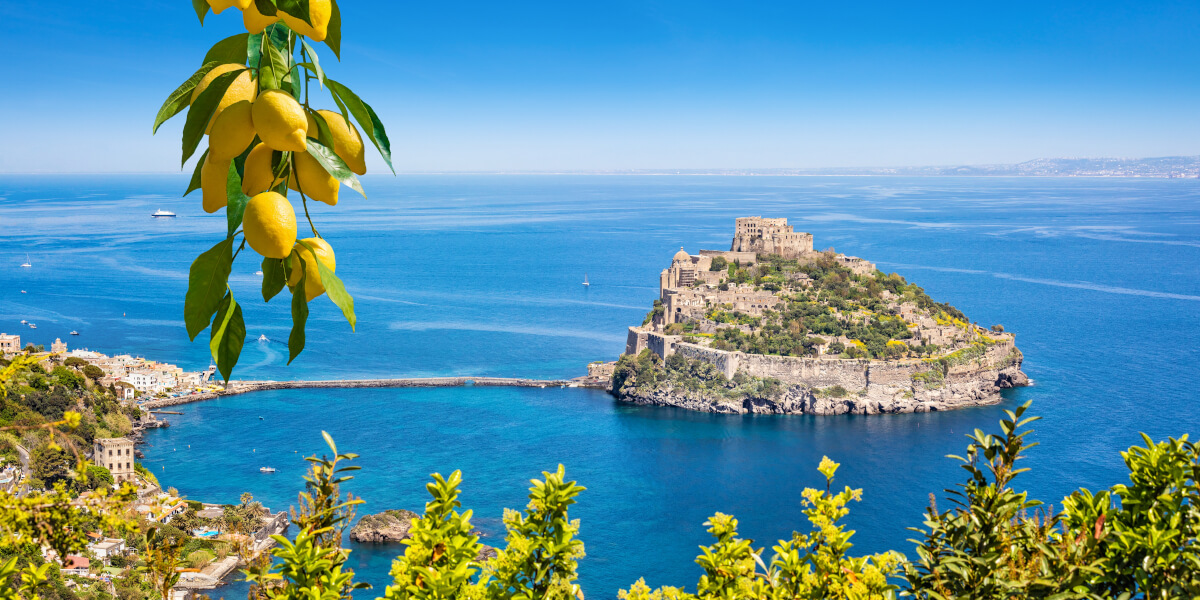 Dal 1 al 15 maggioHOTEL MICHELANGELO 4* - LACCO AMENO        910,00 Dal 1 al 15 maggioHOTEL BRISTOL 3* - ISCHIA PORTO        660,00 Dall’ 8 al 22  maggio HOTEL CONTINENTAL 4* - ISCHIA PORTO      1.080,00 Dall’ 8 al 22  maggio HOTEL  AGAVI  4* - FORIO        950,00 Dall’ 8 al 22  maggio CENTRAL PARK  4* - ISCHIA PORTO      1.025,00 Dal 29 maggio al 12 giugnoHOTEL ALBATROS  4* - FORIO                           1.020,00 Dal 29 maggio al 12 giugnoHOTEL BRISTOL 3*  - ISCHIA PORTO        710,00 Dal 12 al 26 giugnoHOTEL ALBATROS 4*  - FORIO      1.070,00 Dal 12 al 26 giugnoHOTEL BRISTOL 3* - ISCHIA PORTO        830,00 Dal 26 giugno al 10 luglioHOTEL CONTINENTAL 4* - ISCHIA PORTO      1.145,00 Dall’ 11 al 25 settembreHOTEL MICHELANGELO 4*  - LACCO AMENO      1.070,00 Dall’ 11 al 25 settembreHOTEL ALBATROS  4* - FORIO      1.010,00 Dal 25 settembre al 9 ottobreHOTEL CONTINENTAL 4* - ISCHIA PORTO      1.020,00 Dal 25 settembre al 9 ottobreHOTEL DELFINI 4*- ISCHIA PORTO      1.010,00 Dal 9 al 23 ottobre HOTEL FLORIDIANA 4*- ISCHIA PORTO      1.030,00 Dal 9 al 23 ottobreHOTEL BRISTOL 3* - ISCHIA PORTO        770,00 Dal 9 al 23 ottobreHOTEL CONTINENTAL 4* - ISCHIA PORTO        980,00 Dal  23 ottobre al 7  novembreHOTEL DELFINI 4* - ISCHIA PORTO        775,00 CAPODANNO HOTEL  AGAVI  4* - FORIO - DA DEFINIRE 